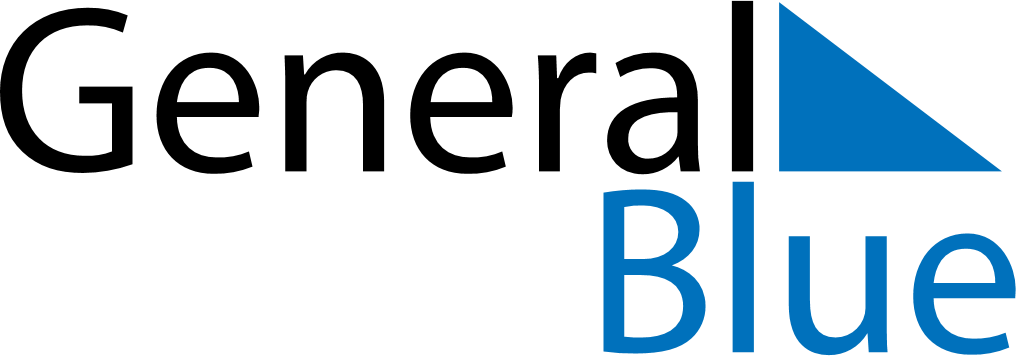 August 2030August 2030August 2030ColombiaColombiaSundayMondayTuesdayWednesdayThursdayFridaySaturday12345678910Battle of Boyacá1112131415161718192021222324Assumption25262728293031